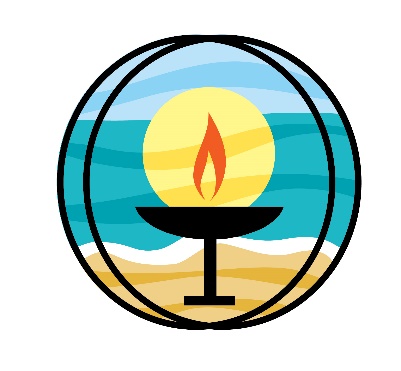 Unitarian Universalists of Southern DelawareBoard of Trustees January 9, 2023 Planning Meeting(REVISED)In attendance:  Richard Wheeler, Kent Sprunger, Linda Marsden, Carol Huckabee, Beth Law, Paul Barnette, Jane Miller. Rev. Heather Rion Starr,  Guest: Mac GoeklerZoom Guests: Donna Davis, Sue Brown, Don PetersonCheck-inChalice Lighting/Richard WheelerCall to Order- Paul Barnette called the meeting to order at 10:10 am.Approve Agenda- A motion was made to approve the agenda by  Linda Marsden and seconded by Beth Law. The BOT vote was unanimous to approve. Items for Action-Review/Approve December 12 Planning/Business Meeting Minutes- Several minor changes were made and a motion was made by Beth Law to approve the revised minutes, with Carol Huckabee seconding the motion. The BOT unanimously approved as revised. The revised minutes will be forwarded to Anita Gossett by Jane Miller. Review/Approve BOT Trustee Job Description – Donna Davis stated that the BOT Trustee job description has been placed on the google drive.  Several minor changes were made to the document for clarity.  A motion was made by Jane Miller to approve with Beth Law seconding the motion. The BOT unanimously voted to approve. On Sunday, January 14, 2024, the BOT will sponsor the “Committee Table”. A copy of the document will be given to those who may be interested in open BOT positions. Also, a copy of the recently approved by-laws will also be provided.  Review/Approve Article II Mutual Support Document – Mac Goekler briefed the              BOT on the four Article II Amendments proposed by congregations.  They are: Equity: Every person is inherently worthy – WheelerEquity calls us to listen, understand, respect, respond – StebbinsReason and the Responsible Search for Truth and Meaning – NiellOurs-	Peace as a UU Value – GoeklerHe believes that the decision to add an amendment should be made at GA and not by whether a congregation can get 14 co-sponsors. The BOT was asked to sponsor each one (each needs 15 congregations).  The vote was as follows:  #1- unanimous to sponsor (passed) , #2- unanimous to sponsor (passed), #3- 6 votes to sponsor and one vote to not sponsor (passed).  Also, there is one possible amendment – adding the 7 principles to the preamble of the Article II Values and Covenants section.  The BOT vote was 4 against and 3 for sponsoring the possible amendment (did not pass). Items for Discussion-Update on 25th Anniversary Celebration – Linda Marsden stated that the kick-off for the year-long celebration is scheduled for Sunday, January 21, 2024, with a caterer, snacks and champagne planned.  Four tri-folds are being planned throughout the year, with each displaying photos from the past, beginning with 1997-2000. During the year, the Pioneers will be acknowledged, Lois Powell (former member of The Chantels) will speak in February 2024, and Emma’s Revolution will be in concert in October 2024.  A thank you was given to both Sue Brown and Alleane Taylor for their efforts in locating and providing photos. Review of Executive Team Report for December – Don Peterson is the ET representative for the month. The ET report is self-explanatory. Building Security – One found was found to be unlocked during the holidays.  There will be discussions with the Safer Congregation committee. Questions: Can the Safer Congregation committee take on closing up the building on Sundays after service?  Who looks at security footage for future incidents? Paul Barnette will speak with Ruth Lamothe about the issues. Committee Chair Succession Planning & Support – Donna Davis discussed how we can get new members involved with committees.   Suggestions included reaching out and personally asking people what their committee interests might be and handing out volunteer opportunities on Jean Charles Sunday. Breeze has the ability to record member’s interests.  Kent Sprunger stated that we need to educate newer members on how UUSD operates- we don’t have a large staff.   Sue Brown and Alleane Taylor will be speaking with Rev. Heather concerning the possibility of a part-time position for communications and the website.    (REVISED)- UUSD Name – Richard Wheeler spoke with the Delaware Division of Corporations concerning UUSD’s name, and also consulted with Deanna Duby for the background on our original corporate filing.  We must use UUSSD as our corporate name. However, we are not required to file a DBA, but can continue to operate as UUSD. A question was asked by Linda Marsden if our insurance must list us as UUSSD in order to protect the BOT.  Linda Marsden will check with Church Mutual.UUSD Table for Coffee Hour – The BOT is assigned the committee table for Sunday, January 14, 2024. The meeting was adjourned at 12:17 pm. Next Board Business Meeting January 24, 2024 at 3:30 PM (ZOOM)Respectfully Submitted-Jane A. Miller BOT Secretary